Технологическая карта по изготовлению карандашницы в технике плетения подготовила педагог дополнительного образования МУ ДО СЮТ Сыроватченко Т.А.Для работы нам понадобятся: пластиковый или картонный стаканчик, плотные нитки различных цветов (нитки могут быть любые, можно использовать шпагат), ножницы, карандаш.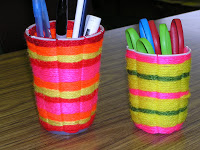 На стаканчике сделать нечетное количество разрезов, например, 7 или 9Привязать нитку, как показано на рисунке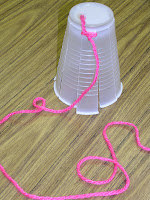 Начинаем плетение. Плетем через раз: - нитка снаружи,  -нитка внутри,- нитка снаружи,  -нитка внутри, и так далее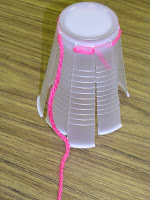 Второй круг: Там, где нитка была снаружи в первом кругу, во втором она будет внутри.Оплетаем в таком порядке весь стаканчик. При желании бортики можно украсить тесьмой или кружевом.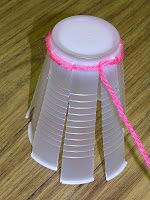 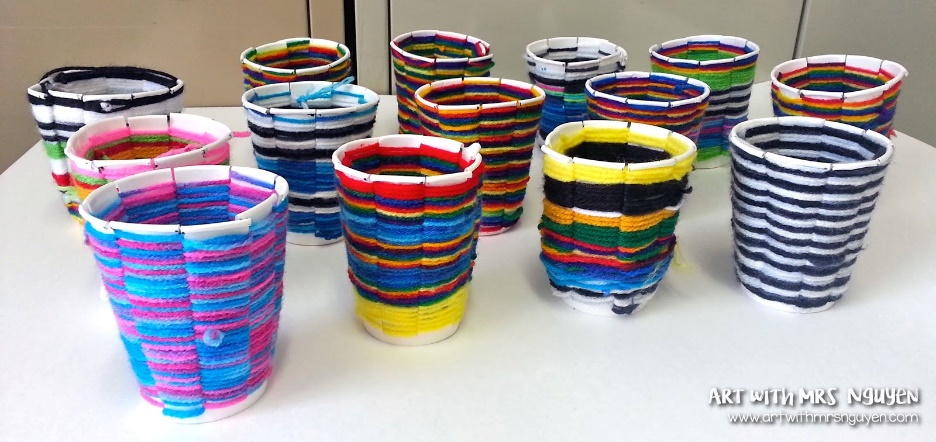 